         Copyright © 2012-2013          by Education.com                                           More worksheets at www.education.com/worksheets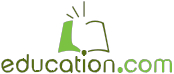 